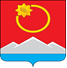 АДМИНИСТРАЦИЯ ТЕНЬКИНСКОГО ГОРОДСКОГО ОКРУГАМАГАДАНСКОЙ ОБЛАСТИП О С Т А Н О В Л Е Н И Е        09.08.2019 г. №229-па                 п. Усть-ОмчугО внесении изменений в постановление администрации Тенькинского городского округа Магаданской области от 29.06.2017 № 248-па «О создании муниципальной комиссии по обследованию жилых помещений инвалидов и общего имущества в многоквартирных домах, в которых проживают инвалиды на территории Тенькинского городского округа Магаданской области»		В целях координации деятельности муниципальной комиссии по обследованию жилых помещений инвалидов и общего имущества в многоквартирных домах, в которых проживают инвалиды на территории Тенькинского городского округа Магаданской области от 29.06.2017            № 248-па «О создании муниципальной комиссии по обследованию жилых помещений инвалидов и общего имущества в многоквартирных домах, в которых проживают инвалиды на территории Тенькинского городского округа Магаданской области», администрация Тенькинского городского округа Магаданской области  п о с т а н о в л я е т:Утвердить прилагаемые изменения, которые вносятся в постановление администрации Тенькинского городского округа Магаданской области от 26 июня 2019 г. № 248-па «О создании муниципальной комиссии по обследованию жилых помещений инвалидов и общего имущества в многоквартирных домах, в которых проживают инвалиды на территории Тенькинского городского округа Магаданской области»:позицию «состав муниципальной комиссии по обследованию жилых помещений инвалидов и общего имущества в многоквартирных домах, в которых проживают инвалиды, на территории Тенькинского городского округа Магаданской области» изложить в следующей редакции:««	2. Контроль за исполнением настоящего постановления возложить на первого заместителя главы администрации Тенькинского городского округа Магаданской области Яковлеву Л.В.	3. Настоящее постановление подлежит официальному опубликованию (обнародованию).Глава Тенькинского городского округа                              И.С. БережнойПредседатель комиссии:Председатель комиссии:Председатель комиссии:Яковлева Лариса Викторовна-первый заместитель главы администрации Тенькинского городского округаЗаместитель председателя комиссии:Заместитель председателя комиссии:Заместитель председателя комиссии:Круглов Василий Александрович-руководитель комитета жилищно-коммунального хозяйства, дорожного хозяйства и жизнеобеспечения администрации Тенькинского городского округаЧлены комиссии:Члены комиссии:Члены комиссии:Папикян Ольга Александровна-и.о. начальника отдела архитектуры, градостроительства и дорожного хозяйства, комитета жилищно-коммунального хозяйства, дорожного хозяйства и жизнеобеспечения администрации Тенькинского городского округаЗверева Алиса Сергеевна-председатель общества инвалидов Тенькинского городского округа (по согласованию)Пименов Вадим Николаевич-главный специалист отдела архитектуры, градостроительства и дорожного хозяйства, комитета жилищно-коммунального хозяйства, дорожного хозяйства и жизнеобеспечения администрации Тенькинского городского округаКаплина Ирина Анатольевна-ведущий специалист отдела жилищно-коммунального хозяйства и благоустройства, комитета жилищно-коммунального хозяйства, дорожного хозяйства и жизнеобеспечения администрации Тенькинского городского округа.Скосырских Ольга Владимировна-начальник отдела жилищно-коммунального хозяйства и благоустройства, заместитель руководителя комитета жилищно-коммунального хозяйства, дорожного хозяйства и жизнеобеспечения администрации Тенькинского городского округаВасильченкоТатьяна Иосифовна-и.о. директора Магаданского областного государственного казённого учреждения социальной поддержки и социального обслуживания населения «Тенькинский социальный центр» (по согласованию).